АГЕНТСТВО ПЕРСПЕКТИВНЫХ 
НАУЧНЫХ ИССЛЕДОВАНИЙ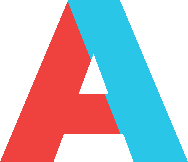 Международная научно-практическая конференцияСоциально-гуманитарное знание в эпоху дигитализации социума30 ноября 2021 г.(ISBN, eLibrary.ru)г. БелгородК публикации статей в сборнике материалов конференции приглашаются ученые, аспиранты, соискатели, студенты, магистранты, воспитатели, учителя, специалисты и другие заинтересованные лица.Тематика секций конференцииСекция 1. Филологические наукиСекция 2. Исторические науки Секция 3. Философские наукиСекция 4. Искусствоведение и культурологияСекция 5. Социологические наукиСекция 6. Юридические наукиСекция 7. ПолитологияСекция 8. Экономические наукиСекция 9. Педагогика и психологияСборнику присваивается международный индекс ISBN. Материалы конференции рассылаются по основным библиотекам России и зарубежья. Сборник будет постатейно размещен в Научной электронной библиотеке elibrary.ru (договор № 285-02/2017K от 6/2/2017). Окончание срока приема материалов – 
30 ноября 2021 г. (включительно)В течение 4  дней со дня проведения конференции сборник будет размещен на сайтеСпособы отправки материалов 
на конференциюЖелающие принять участие в конференции до 30 ноября 2021 г. (включительно) могут:отправить статью на нашем сайте;либо направить по электронной почте info@apni.ru в одном письме:– статью;– заполненную форму сведений об авторах в электронном виде;– копию квитанции (сканированную либо фото, скриншот) об оплате организационного взноса (при оплате по реквизитам через банк).Статьи, поданные через форму на сайте, рассматриваются в первую очередь.В случае отправки материалов через сайт, не следует дублировать их по электронной почте!Возможна отправка материалов (статьи и сведений об авторе(-ах) по электронной почте для предварительной проверки. После проверки автору будет направлено письмо с ее результатами и счетом на оплату.В электронном варианте каждая статья должна быть в отдельном файле. В имени файла укажите фамилию первого автора. Так же необходимо заполнить форму сведений об авторах, включив в нее всех соавторов, и приложить в отдельном файле.При необходимости автору может быть выдана справка о принятии статьи к публикации в электронном виде (бесплатно), которая изготавливается в течение 1 рабочего дня после оплаты публикации. Справка направляется на имейл сразу после оплаты, если статья была отправлена через форму на сайте.Требования к оформлению статьиФормат текста: Microsoft Word (*.doc, *.docx)Формат страницы: А4 (210x297 мм)Ориентация: книжная, альбомная ориентация запрещенаПоля (верхнее, нижнее, левое, правое): 2 смШрифт: Times New Roman, размер (кегль) – 14Абзацный отступ (красная строка): 1,25Межстрочный интервал: полуторный Объём статьи: не менее 5 стр. Неполная авторская страница оплачивается как полнаяНазвание статьи печатается строчными буквами, шрифт – полужирный, выравнивание по центру. Ниже через один интервал строчными буквами – фамилия, имя, отчество автора(-ов) (выравнивание по центру). На следующей строке – должность, ученая степень и ученое звание (при наличии), ниже – ПОЛНОЕ название организации (В ИМЕНИТЕЛЬНОМ ПАДЕЖЕ), а также страна и город. После отступа в 1 интервал следует аннотация (3-4 предложения), далее через 1 интервал ключевые слова (5-7 слов и словосочетаний), за которыми через 1 интервал – текст статьи.Рисунки: любые графические материалы (чертеж, схема, диаграмма, рисунок) обозначаются «Рис.» и нумеруются арабскими цифрами. Обозначение – располагается под рисунком на следующей строке по центру.Пример:Рис. 1. Название рисункаОт текста рисунок отделяется сверху и снизу пустой строкой.Таблицы: обозначаются словом «Таблица» и нумеруются арабскими цифрами. Обозначение и порядковый номер таблицы (без точки) выравниваются по правому краю, название таблицы – на следующей строке, по центру. Выделяются жирным шрифтом.Пример: Таблица 1Название таблицыШрифт в таблицах и рисунках – 12 пт.На все рисунки и таблицы в тексте должны быть ссылки (рис. 1, рис. 2. ... табл. 1, табл. 2).Исключением являются случаи, когда рукопись содержит ТОЛЬКО один рисунок и/или одну таблицу. В этом случае нумеровать рисунок или таблицу не следует.Литература: в тексте ссылки на литературу обозначаются квадратными скобками с указанием номера источника и через запятую – номера страницы: [5, с. 115]. Список литературы является обязательным и оформляется в алфавитном порядке в соответствии с ГОСТ Р 7.0.5-2008. Постраничные сноски запрещены! Не допускается: нумерация страниц; использование разреженного или уплотненного межбуквенного интервала.Скачать образец оформления статьиТекст статьи должен быть тщательно вычитан и отредактирован. Материалы публикуются в авторской редакции, авторы несут ответственность за оригинальность и научно-теоретический уровень публикуемого материала. Все статьи проверяются на плагиат. Минимальный уровень оригинальности текста – 60%. Запрещается использовать способы для обхода антиплагиата: слова-формулы, замену русских букв латинскими и т.д. Данные нарушения выявляются с помощью программного обеспечения и статья возвращается на доработку.Максимальное количество соавторов одной статьи – 4 человека. Условия оплатыС целью возмещения организационных, издательских, полиграфических расходов авторам необходимо оплатить организационный взнос из расчета 105 руб. за 1 стр. в первой публикации автора в нашем издательстве, 84 руб. (скидка 20%) – во всех последующих публикациях.Стоимость печатного экземпляра сборника оплачивается дополнительно (при необходимости) и составляет 349 руб. (пересылка по России – бесплатно, пересылка за пределы РФ за ОДИН экземпляр – 500 руб.).По желанию автор может ДОПОЛНИТЕЛЬНО приобрести любое количество печатных экземпляров сборника по цене 349 руб.Автор получает оплаченные им экземпляры сборника заказной бандеролью на указанный им в заявке адрес. Дополнительно можно заказать сертификат, диплом за лучший доклад в секции, благодарность научному руководителю на бланке формата А4. Сертификаты/дипломы именные (на одного автора). При заказе печатного варианта сертификата/диплома/благодарности электронный высылается бесплатно!Рассылка электронных сертификатов/ дипломов/благодарностей – на следующий день после дня проведения конференции, отправка печатной версии сертификатов/дипломов/благодарностей Почтой России – в течение 1 недели, печатных сборников – в течение 2 недель. Оплата оргвзноса, сертификатов, дипломов, печатных сборников, пересылки производится одним платежом.СПОСОБЫ оплатыонлайн-оплата без комиссии после выставления счета и проверки статьи (при подаче статьи через форму на сайте);банковский платеж по реквизитам в любом коммерческом банке:КонтактыСекретарь редакционной коллегииОрлова Мария ГригорьевнаБУДЕМ БЛАГОДАРНЫ ВАМ ЗА СОТРУДНИЧЕСТВО!Вид продукцииСтоимостьСборник (печатный/электронный)349 руб./бесплатноСертификат участника (печатный/электронный)250 руб./90 руб. или  0 руб. при заказе печатного сертификатаДиплом за лучший доклад (печатный/электронный)300 руб./150 руб. или  0 руб. при заказе печатного дипломаБлагодарность (печатная/электронная)150 руб./90 руб. или  0 руб. при заказе печатной благодарностиПолучательИП Ткачева Екатерина Петровна(указывать полностью!!!)ИНН: 310303406861 Р/с: 40802810600001171085БанкполучателяАО «ТИНЬКОФФ БАНК»БИК: 044525974 К/с: 30101810145250000974Назначение платежаИздательские услуги. Без НДС 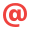 info@apni.ru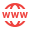 apni.ru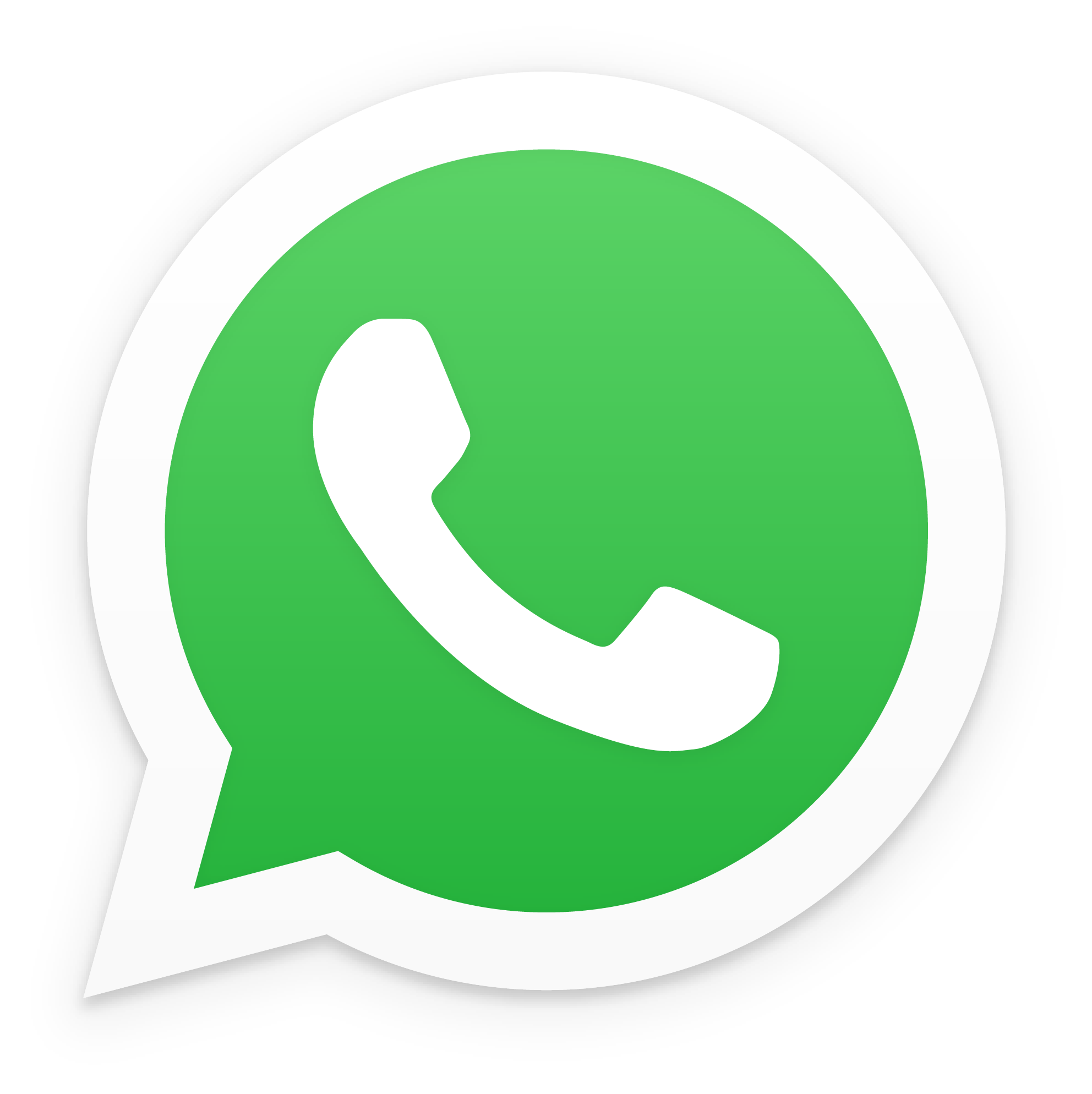 написать в WhatsAppСведения об авторахАвтор 1Автор 2Автор 3Автор 4ФИО (полностью)Должность (доцент, учитель, воспитатель и т.д.) или статус (студент, магистрант, аспирант)Место работы/учебыАдрес электронной почтыНазвание статьиПредпочтительная секция конференцииКол-во страниц (1 стр. – 105 руб в первой публикации; 84 руб (-20%) – во всех последующих)ДОПОЛНИТЕЛЬНЫЕ УСЛУГИ (поставьте + у тех авторов, которым необходимы нижеуказанные документы)ДОПОЛНИТЕЛЬНЫЕ УСЛУГИ (поставьте + у тех авторов, которым необходимы нижеуказанные документы)ДОПОЛНИТЕЛЬНЫЕ УСЛУГИ (поставьте + у тех авторов, которым необходимы нижеуказанные документы)ДОПОЛНИТЕЛЬНЫЕ УСЛУГИ (поставьте + у тех авторов, которым необходимы нижеуказанные документы)ДОПОЛНИТЕЛЬНЫЕ УСЛУГИ (поставьте + у тех авторов, которым необходимы нижеуказанные документы)Кол-во заказываемых печатных экземпляров сборника (349 руб за шт)Печатный сертификат (250 руб)Электронный сертификат (90 руб, при заказе печатного сертификата  бесплатно)Печатный диплом за лучший доклад в секции (300 руб)Электронный диплом за лучший доклад в секции (150 руб, при заказе печатного диплома  бесплатно)Печатная благодарность научному руководителю (150 руб)При заказе благодарности укажите здесь ФИО научного руководителяПри заказе благодарности укажите здесь ФИО научного руководителяПри заказе благодарности укажите здесь ФИО научного руководителяПри заказе благодарности укажите здесь ФИО научного руководителяЭлектронная благодарность научному руководителю (90 руб, при заказе печатной  бесплатно)ФИО, индекс и полный почтовый адрес получателя печатной продукции Почтой России